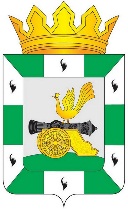 МУНИЦИПАЛЬНОЕ ОБРАЗОВАНИЕ«СМОЛЕНСКИЙ РАЙОН» СМОЛЕНСКОЙ ОБЛАСТИСМОЛЕНСКАЯ РАЙОННАЯ ДУМАРЕШЕНИЕот 25 апреля 2019 года             № 38Об утверждении Стратегии социально - экономического развития  муниципального образования «Смоленский район» Смоленской области на период до 2030 годаВ соответствии с Федеральным законом от 6 октября 2003 года № 131-ФЗ «Об общих принципах организации местного самоуправления в Российской Федерации, Федеральным законом от 28 июня 2014 года № 172-ФЗ «О стратегическом планировании в Российской Федерации, Уставом муниципального образования «Смоленский район» Смоленской области Смоленская районная Дума, Смоленская районная ДумаРЕШИЛА:Утвердить Стратегию социально-экономического развития муниципального образования «Смоленский район» Смоленской области на период до 2030 года (прилагается).Глава муниципального образования«Смоленский район» Смоленской области                            О.Н. ПавлюченковаПредседатель Смоленской районной Думы                                                          С.Е. Эсальнек